RAJAN.242113@2freemail.com 	                                                                                  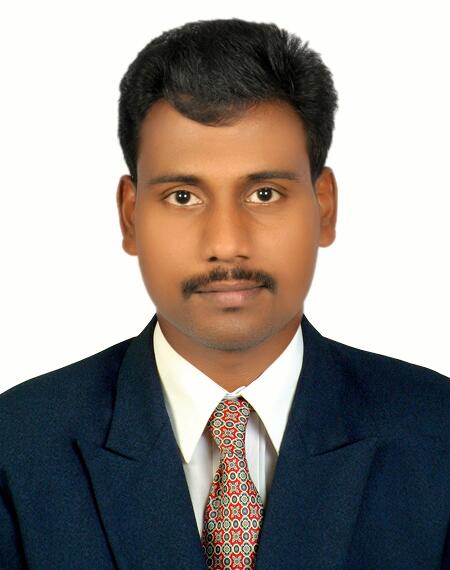 RAJAN 				CAREER OBJECTIVE:                             To strive for a challenging job in a progressive organization, where I can contribute and build my professional career along with the growth of organization.ACADEMIC PROFILE:          Secondary Education	2002-2003BHSS PUNALUR          Higher Secondary Education                   RASHTRA MANDIRAM PARALLEL COLLEGE , KADAKKAL	2003-2005         Bachelor Degree	2006-2009                   B-COM  , ASBM INSTITUTE COCHIN        Master Degree	2009-2011MBA ( HUMAN RESOURCES)MBA ( MARKETTING) , ASBM INSTITUTE COCHINTECHNICAL QUALIFICATION:                  2005-2006Diploma in Computer Hardware & Networking.CYBER COMPUTER EDUCATION , ANCHALSOFTWARE SKILLSDTP, MS Office , PHOTOSHOP STRENGTHS:	Leadership Skills.	Self Confidence, Patience.EXPERIENCE1E:Working in KALBA HOSPITAL ( JCI International Quality USA                         Accredited Hospital ) in  SHARJAH  MEDICAL DISTRICT  as Clerk                          (Sep 2013 till Continuing)Worked in HDFC BANK Kollam as a DSA Co- ordinator in 2 yearsWorked in BHARTI AIRTEL (Broadband & Telecom Services)                           as Technical Engineer in 2 yearsWorked in VISWAS EXPORTS, Kollam as Service   Engineer in 1 1/2Year LINGUISTIC ABILITY:	English       (Read, Write and Speak) Arabic         ( Speak)   	Hindi          (Read, Write and Speak)Malayalam  (Read, Write and Speak)        Tamil          (Speak)                     HOBBIES:                  	Editing & Configuring Windows Operating Systems 	Internet Browsing & Searching for new knowledge  Reading PERSONAL PROFILE: 		Age			:	 27 yrs                       Date of Birth		:	10-05-1988                       Sex			:	Male                       Religion		:	Hindu                       Nationality	 	:	Indian                       Martial Status	  	:	SingleDeclarationI hereby declare that the above-mentioned information is correct up to my knowledge and I bear the responsibility for the correctness of the above mentioned particulars.